МУНИЦИПАЛЬНОЕ ОБРАЗОВАНИЕ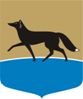 ГОРОДСКОЙ ОКРУГ ГОРОД СУРГУТДУМА ГОРОДА СУРГУТАРЕШЕНИЕПринято на заседании Думы 17 февраля 2016 года№ 827-V ДГО признании утратившими 
силу некоторых решений представительного органа муниципального образования городской округ город СургутВ целях приведения в соответствие муниципальных правовых актов, 
в соответствии с частью 1 статьи 48 Федерального закона от 06.10.2003 
№ 131-ФЗ «Об общих принципах организации местного самоуправления 
в Российской Федерации» (в редакции от 30.12.2015), статьёй 59 Устава муниципального образования городской округ город Сургут 
Ханты-Мансийского автономного округа – Югры Дума города РЕШИЛА:Признать утратившими силу решения Думы города:1) от 27.03.2009 № 537-IV ДГ «О вхождении муниципальных служащих
в состав органа управления коммерческой организации» (в редакции
от 15.06.2011 № 64-V ДГ);2) от 29.10.2014 № 583-V ДГ «О вхождении муниципального служащего в состав органа управления коммерческой организации».Председатель Думы города						   С.А. Бондаренко«20» февраля 2016 г.